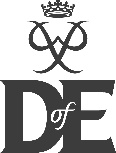 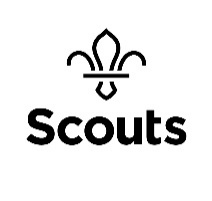 D of E Gold Residential Approval FormTo ensure that your proposed Residential will fit the DofE requirements please complete this form. Please do not spend any money on this opportunity until you have had confirmation that it can be used for your Gold DofE. If you are not sure of the requirements, please visit 
www. https://www.dofe.org/wp-content/uploads/2019/07/Residential_Checklist.pdfPlease ensure a copy of this form is uploaded to the correct eDofE account as evidence of approval.Your nameYour EDofE numberYour Explorer / Network UnitYour email address (in case of queries)Arrival date & timeDeparture date & timeOrganisation running the residentialDofE Approved Activity Provider (Yes, No or Don’t know)Number of people attending the event Number of people you know at the eventAre they coming together for the first time? Are you joining an existing staff or volunteer team?What type of shared accommodation is the group staying in?Who from the Residential organisation is going to write your assessor’s report?Please describe what you will be doing (and include any web links) during your Residential:Will there be an evening time social programme?Are you receiving any payment or remuneration for the activities? If yes, please explain e.g. expenses.Please email this form to your DofE leader to pass to your County/Area DofE adviser at steve.skittrall@hertfordshirescouts.org.uk Please email this form to your DofE leader to pass to your County/Area DofE adviser at steve.skittrall@hertfordshirescouts.org.uk Residential approved Name and eDofE number of DofE Adviser approving residential